Волонтеры ТросныВолонтеры межпоколенческого добровольческого отряда «Волонтеры Тросны» получили сертификаты онлайн- обучения в профильной смене по добровольчеству "Социальная активность" и в волонтерской «Медиа-школе» .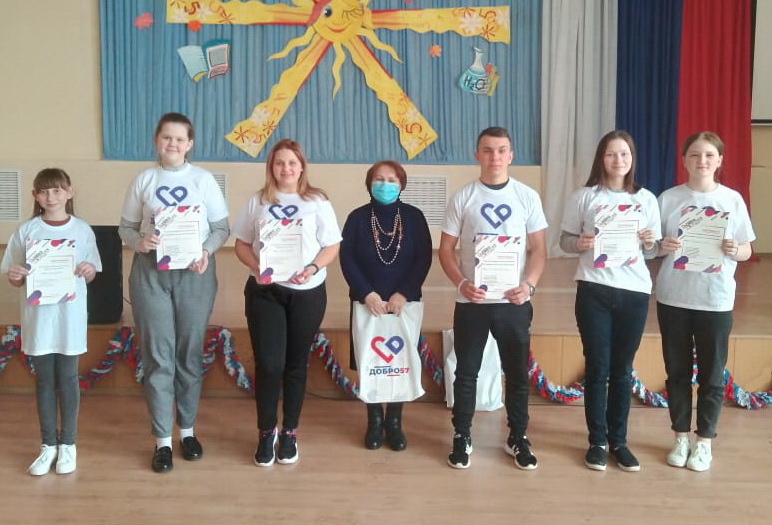 